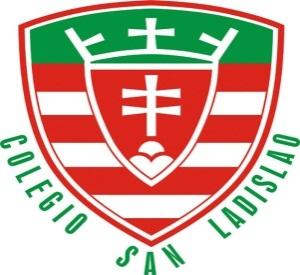 PROGRAMA DE CONTENIDOS 2018Curso: 2º B Espacio Curricular: CONSTRUCCIÓN DE CIUDADANÍADocente a cargo: Tamara FuldFUNDAMENTACIÓN Construcción de Ciudadanía apela a una visión de la juventud y la adolescencia como sujetos con capacidad de poder y como portadores de derechos. Esta visión supone avanzar en la constitución de sujetos que se autonomicen, que realicen lecturas críticas de los contextos en que están inmersos, que establezcan lazos de solidaridad, que pretendan el cumplimiento de derechos y responsabilidades, y a los que se les ofrezcan saberes que las generaciones anteriores han desarrollado.En este sentido se plantea el desarrollo del aprendizaje de una ciudadanía activa solo es posible a través de una enseñanza con ejercicio de ciudadanía activa. Esto implica una enseñanza desde las prácticas sociales cotidianas. La materia se organiza a partir del trabajo con contenidos seleccionados y construidos en la interacción entre la docente y los estudiantes. Se realiza la elaboración de proyectos surgidos del análisis y la inscripción de las ideas, las prácticas y saberes de los estudiantes en ámbitos del contexto socio-cultural. EXPECTATIVAS DE LOGRO:Que los estudiantes logren:-Contextualizar los temas trabajados realizando un análisis crítico de las variables que se ponen en juego, partiendo de sus saberes y prácticas, y entendiéndolas como parte constitutiva de los contextos donde viven. -Organizar la búsqueda y el análisis de la información necesaria para el análisis de situaciones.-Elaborar estrategias de comunicación de los resultados de los conocimientos por ellos generados.-Visualizar, describir, analizar y explicar las posiciones diferenciales de los sujetos en cada contexto (posiciones de clase, género, generación, etnia, etc.), dando cuenta de las relaciones sociales que se establecen.- Visualizarse como sujetos constructores de las situaciones en las que viven (capacidad de poder hacer y corresponsabilidad).- Identificar los discursos y prácticas prejuiciosas y accionar para que no se reproduzcan los estereotipos y/o estigmas que circulan en nuestra sociedad.- Asumir la condición ciudadana de los sujetos como un poder hacer, que les permita intervenir efectivamente en el contexto sociocultural y las relaciones sociales.CONTENIDOS:UNIDAD 1: AUTORITARISMO Y DEMOCRACIAGolpe de Estado de 1976. La ciudadanía durante la última dictadura militar. Los detenidos desaparecidos. La circulación de la información, la producción cultural, y la censura. Las formas de resistencia.Democracia como forma de gobierno. Noción de democracia y sus alcances. Democracia entre el consenso y el conflicto. La ciudadanía en democracia. Derechos del hombre y el ciudadano. Derechos de primera, segunda y tercera generación.UNIDAD 2: IDENTIDADES Y PERSPECTIVA DE GÉNEROLo femenino y lo masculino. Estereotipos de género. Perspectiva de género. Machismo y feminismo. La discriminación hacia las mujeres. La vida de mujeres en la historia. Los derechos de las mujeres ante la ley desde un punto de vista histórico. La brecha de género. Las mujeres y la ciencia. La violencia contra las mujeres, y en las relaciones de noviazgo. UNIDAD 3: SEXUALIDADES Y EDUCACIÓNSexualidad como construcción cultural y social. Orientación y preferencias sexuales. Embarazo y paternidad adolescente. Anticoncepción e interrupción voluntaria del embarazo. Educación Sexual Integral.UNIDAD 4: SALUD Y ALIMENTACIÓN Alimentación y nutrición. Representaciones sobre el cuerpo. Estereotipos y prejuicios. Esquema corporal, expectativas y deseos respecto al cuerpo. Trastornos alimenticios. Prevención y tratamiento.UNIDAD 5: ADICCIONESDrogas lícitas e ilícitas. Uso y abuso de drogas. Adicción y dependencia. Tipos de drogas según sus efectos. Trastornos provocados por las drogas. Los psicofármacos y la automedicación. El alcohol y el tabaco. Normativa en Argentina. Modelos explicativos de las adicciones. Formas de prevención  y tratamientos.MODALIDAD DE TRABAJO Y EVALUACIÓNLa materia se desarrollará por proyectos organizados entre docente y estudiantes, transformando los intereses, saberes y prácticas de los/las alumnos/as en los temas que direccionan la definición de uno o varios problemas de conocimiento, y que darán origen al proyecto que se ubicará en uno de los ámbitos propuestos.Se evaluará: -La actitud y desempeño en clase-La elaboración de trabajos y actividades propuestas-La participación en debates y proyectos grupales-La participación en propuestas por la plataforma virtual EDMODO.RECURSOS:Se trabajará con recursos y materiales seleccionados por la docente:-Videos educativos y periodísticos-Películas-Publicidades-Artículos periodísticos-Material teórico de manuales y libros